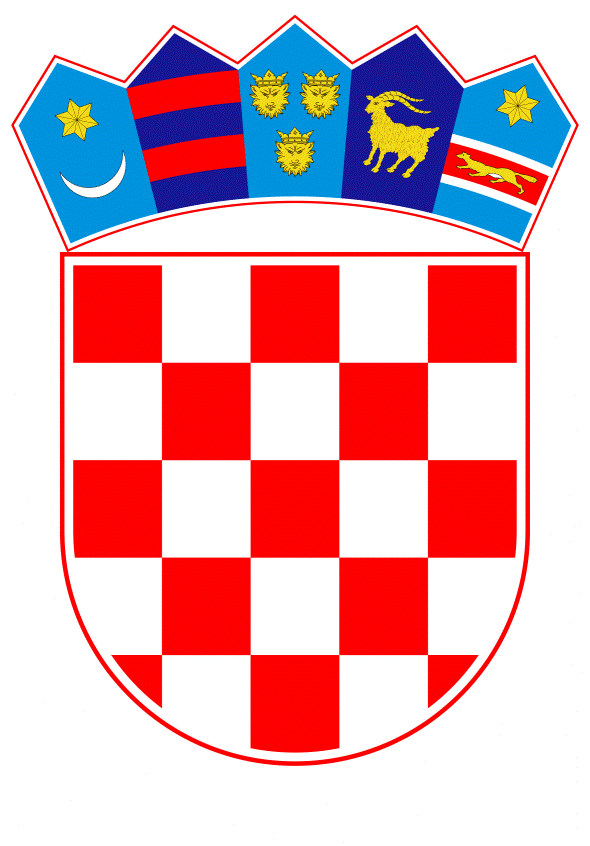 VLADA REPUBLIKE HRVATSKEZagreb, 11. srpnja 2019.______________________________________________________________________________________________________________________________________________________________________________________________________________________________Banski dvori | Trg Sv. Marka 2  | 10000 Zagreb | tel. 01 4569 222 | vlada.gov.hr                                                                                                                               PRIJEDLOGKlasa:        Urbroj:     Zagreb,                                                                                   PREDSJEDNIKU HRVATSKOG SABORAPREDMET:	Izvješće o radu i poslovanju Hrvatskog zavoda za mirovinsko osiguranje za 2018. – mišljenje VladeVEZA:		Pismo Hrvatskoga sabora, klase: 021-12/19-09/32; urbroja: 65-19-03, od  11.                        lipnja 2019. godine		Na temelju članka 122. stavka 2. Poslovnika Hrvatskoga sabora (Narodne novine, br. 81/13, 113/16, 69/17 i 29/18), Vlada Republike Hrvatske o Izvješću o radu i poslovanju Hrvatskog zavoda za mirovinsko osiguranje za 2018., daje sljedeće			M I Š L J E N J E	Vlada Republike Hrvatske predlaže Hrvatskome saboru da prihvati Izvješće o radu i poslovanju Hrvatskog zavoda za mirovinsko osiguranje za 2018., koje je predsjedniku Hrvatskog sabora podnio Hrvatski zavod za mirovinsko osiguranje, aktom od 10. lipnja 2019. godine. 	Za svoje predstavnike, koji će u vezi s iznesenim mišljenjem biti nazočni na sjednicama Hrvatskoga sabora i njegovih radnih tijela, Vlada je odredila mr. sc. Marka Pavića, ministra rada i mirovinskoga sustava, Majdu Burić državnu tajnicu u Ministarstvu rada i mirovinskoga sustava te Melitu Čičak, pomoćnicu ministra rada i mirovinskoga sustava.    	PREDSJEDNIK							        mr. sc. Andrej Plenković Predlagatelj:Ministarstvo rada i mirovinskoga sustavaPredmet:Izvješće o radu i poslovanju Hrvatskog zavoda za mirovinsko osiguranje za 2018. – mišljenje Vlade